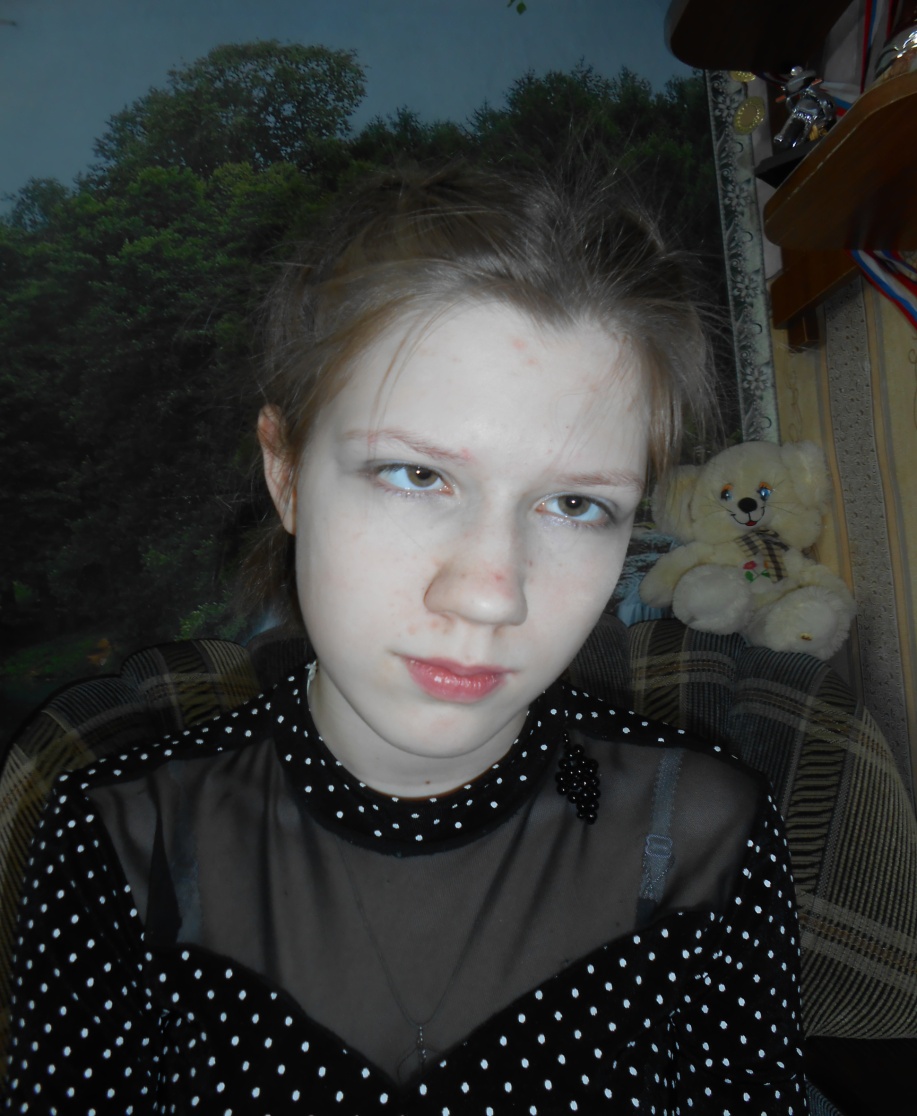 Ольга Д. Девочка родилась в июне 2001 годаГлаза серые, волосы русыеОля общительная и добрая девочка. Она увлекается чтением, любит рисовать и вязать, хорошо поёт. У Оленьки огромное желание быть активной и  полезной для общества. В будущем хочет освоить профессию кассира и, конечно же, она мечтает создать свою большую крепкую семью!Возможные формы устройства: усыновление, опека, приёмная семья.